PURPOSE:  The purpose of the Distance Learning Committee is to discuss, review, and evaluate distance learning modes of instruction, and recommend and promote best practices and new opportunities for distance learning and teaching.FUNCTION:  The Committee's functions are to:evaluate and recommend approval of Distance Learning Course Amendment Forms recommend policy and processes pertaining to distance learning evaluate and promote a variety of effective practices and standards for distance learning that foster student equity and successsupport sharing and collaboration among distance learning faculty by working with the Faculty Center for Learning Technology, Information Technology, Faculty Professional Development Council, and the Faculty Learning Activities Committee facilitate the development of an ongoing Distance Learning Plan coordinate with campus committees and other constituencies with regards to distance learningsupport accreditation processesSpring 2023 semester dates – 8 meetings – as needed (finals week, summer are possible)DLC Meetings - 2nd and 4th Tuesdays at 1:15 – 2:45 PM online via ZoomDLC website:  https://www.mtsac.edu/dlc/DLC listserv:   dlc@mtsac.eduSPOT recertification requestsAssessment in Digital LearningDescriptionAssessment is not just for testing anymore! This course explores the concept of assessment as a design tool that allows you to build a course centered around student learning. In this course, we’ll explore a design process called the assessment loop, looking at the ways clear learning outcomes, thoughtfully designed assessment, and analysis of assessment results can help you engage your students and build a better course. The course covers writing clear unit-level learning goals, aligning assessments to learning goals, developing authentic summative assessments and developing formative assessments that provide rich and meaningful feedback for students. In addition, we’ll explore various assignment options in Canvas, and develop an overarching plan for using assessments in digital learning environments.DetailsFulfills: This course is part of the Certificate in Online Teaching & Design and fulfills Section C: Assessment. Participants who successfully complete this course will earn a course badge.
Duration: 4 Weeks
Time Commitment: approximately 10 hours per week, for a total of 40 hours
Level of Difficulty: Intermediate. To get the most from this course, you should have some familiarity with online teaching and with Canvas. For those who have never taught online, it is highly recommended you take Introduction to Course Design and Introduction to Canvas before beginning this course.10-10-10 - Communication that MattersDescriptionFirst impressions really do count, and the first ten minutes a student is in your course can make or break their experience. Designing your course with the needs of diverse students in mind allows you to hit just the right note for that crucial first "introduction" and build intuitive elements that support each student's success.You'll discover the power of three important "tens" in your students' interaction in the course--the first 10 minutes, the first 10 hours, and the first 10 days. You'll leave with strategies to authentically welcome students, design impactful home pages and syllabi, and create compelling activities that help your students form a meaningful learning community.DetailsFulfills: This course is an option of the Certificate in Online Teaching & Design and fulfills Section B: Interaction. Participants who successfully complete this course will earn a course badge.
Duration: 4 weeks
Time Commitment: approximately 10 hours per week, for a total of 40 hours
Level of Difficulty: IntermediatecisddawooDistance Learning Committee     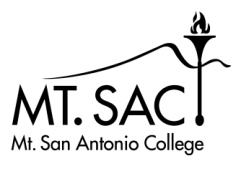                   2023-24X  Joshua Cabrera XSable CantusXMatthew DawoodMichael DowdleKatie DatkoX Luis Echeverria-NewberryXL.E. Foisia XLauren GreenbergXHong Guo XMike HoodXCarol Impara, co-chairXTammy Knott-Silva XCatherine McKee XJohn NorvellXSonia OrtegaXRomelia Salinas, co-chairX Eric TurnerXSandra WeatheriltStudent Rep:Student Rep:  Guest(s): Patricia QuinonesGuest(s): Patricia QuinonesGuest(s): Patricia QuinonesGuest(s): Patricia QuinonesGuest(s): Patricia QuinonesGuest(s): Patricia QuinonesGuest(s): Patricia QuinonesGuest(s): Patricia QuinonesGuest(s): Patricia QuinonesGuest(s): Patricia QuinonesAGENDA ITEMDISCUSSION/COMMENTSApproval of DLC minutes: September 12, 2023  Approved Reports:Educational Design Committee (EDC) /Curriculum and Instruction Council (C&I) (Carol) DLC minutes from May 9 2023 were accepted.Information Technology Advisory Committee (ITAC) Report Notes from ITAC Meeting on 9/5/2023. Chris Schroeder, Director of Infrastructure and Data Security, reported that a team from IT attended a four-day disaster recovery planning workshop. The team discussed several scenarios during the workshop and developed documentation. Angelic Davis, Director of Purchasing, Print, and Mail, shared that disaster recovery is also part of continuity planning as we have seen with the recent building floods. Angelic also shared that often times an institution will bring in an experienced consultant to assist with developing disaster recovery plans. Jaishri Mehta indicated that faculty will need to be included in planning sessions.Faculty Learning Activities Committee (FLAC) Report (Catherine)No report.  Has not met yet.Office of Distance Learning & Instructional Technology Report & CVC Tech Integration Updates (Katie)Find Out Fridays will be up and running in POD soon! Next in the series: Top Tips for Student-Friendly Courses on 10/6. Registration in POD.Educational Technology Committee (Sonia)Focus of the committee is on AI in education and on sites that sell or make available course materials (lectures, tests, etc.)Reviewed committee goals, AI workgroup reports and guides from the springBriefly review Ocelot, a chatbot for Student ServicesReviewed AP 4290: Student Academic Honesty and discussed how to accommodate varying professor/department approaches or policies towards AI.Student Report DL Amendment FormsAHIS 3 AHIS 3HAHIS 4  AHIS 4HAHIS 5 AHIS 5H AHIS 11AHIS 11H AHIS 13ANAT 38ARTC 286COUN 1 COUN 1HCOUN 7 COUN 20 CSCI 110 CSCI 190 FCS 61FCS 70 PUBH 20 PUBH 26 PUBH 30SIGN 231SIGN 232SIGN 239 SIGN 243 SIGN 249   SIGN 251   SIGN 253   SIGN 257  SIGN 259  VOC CIO1   VOC CIO2 VOC CSB31    VOC FSVOC FSH09   VOC FSH25   VOC LWFRC VOC RBT   Approved with add topic week 1Approved with amend titleApprovedApproved with edits to title and topics, see commentsApproved with edit title and topic.  See commentsApproved with edit title and topic.  See commentsApproved with add missing topicApproved with add missing topicApproved with edits to title and topics, see commentsApproved with topic corrections, see commentsApproved with reduce lab hoursApproved with abbreviation editsApproved with edits to abbreviations and hours week 1Approved with add hours per comments, and edit abbreviationsApprovedApproved with add missing topics, see commentsApprovedNot recommended for approval.  Send to faculty to amend topicsApproved with amended abbreviationsApproved with topic additions and edit week 16Approved with edits to abbreviations and substitute week 12 topicApproved with week 1 hour edit, accessibility boxes, and title editApproved with corrected labs (download)Approved with corrected labs (download)Approved with corrected labs (download)Approved with corrected topic (download)ApprovedApprovedApprovedApprovedApprovedApprovedApproved with edits to week 5 and 6 topicsApprovedApproved with topic edits, see commentsApprovedApprovedApproved with edit week 16ApprovedThe DL Coordinator will forward the approved, corrected forms to Curriculum for EDC review, and will contact faculty who need to redo forms.Discussion  Guest Speaker:  Patti QuinonesDr. Quinones reviewed how to access the college data dashboard with success and retention rates of students taking online classes.  The DLC noted gaps in achievement.  Percentages are largely used to determine areas of need.  The DLC can access this data to determine goals for this year.Distance Learning Course Amendment Form RevisionThe DL Amendment Form Revision v 3 was reviewed.  The committee recommended that the list of course outcomes be organized by category and that the lab list be increased.  V. 4 of the DL Amendment Form was forwarded for C&I review directly after the meeting.SPOT Recertification Request2 facilitated @ONE courses that result in a badge – see descriptions below.Assessment in Digital Learning - approved10-10-10: Communication that Matters – approvedThe Distance Learning Committee approved the above courses for SPOT recertification.DLC Goals and Purpose Function for 2023-24Next meeting we will discuss goals.  Distance Learning HandbookTabled due to lack of time.